ПОЛОЖЕНИЕ о проведении городского эколого-познавательного проекта «ЭКОЛЕТО 2022»  многодневные походы «Экспедиция в лето»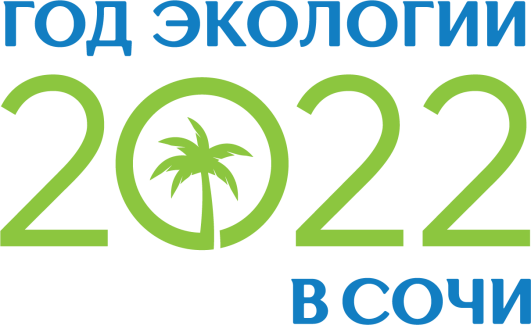 Сочи 2022г.ЦЕЛИ:Создание воспитательно-образовательной среды, которая способствует  раскрытию духовных, творческих и физических потенциалов личности ребенка путем создания условий для его самореализации в период летних каникул, а так же для полноценного отдыха детей и подростков.
2.	ЗАДАЧИ:Реализация механизмов мотивации ребенка к собственному развитию, само актуализации, участию в совместной деятельности, проявлению социальной инициативы.Организация содержательного досуга, активного отдыха  детей и подростков всех категорий. Поиск новых форм привлечения детей к различным видам творчества, закрепление  умений и навыков при действиях в условиях природной среды, развития коллективно-творческого мышления, инициативы, самоуправления.Укрепление физического и психологического здоровья детей и подростков.Приобщение детей и подростков к культурным ценностям, к спорту и здоровому образу жизни.Повышение экологической культуры детей и подростков.Формирование нравственного климата в детском коллективе.3. ОРГАНИЗАТОРЫ ПРОЕКТА:Организация подготовки и проведения эколого-познавательного проекта «ЭКОЛЕТО 2022» на Организатора нестационарного отдыха МБУ ДО «Центр детского и юношеского туризма и экскурсий» г. Сочи.  Директор – Искаков Рамиль Рафаэльевич.4. ОБЕСПЕЧЕНИЕ БЕЗОПАСНОСТИ:Обеспечение общей безопасности при реализации проекта осуществляется сотрудниками Южного регионального поисково-спасательного отряда МЧС России.Организаторы и участники проекта строго соблюдают требования СнПинН 3.1/2.4.3598-10 от 30.06.2020г.Ответственность за жизнь и здоровье детей возлагается на руководителей команд.5. ТРЕБОВАНИЯ К УЧАСТНИКАМ И УСЛОВИЯ ИХ ДОПУСУКА:К участию в городском эколого-познавательном проекте «ЭКОЛЕТО-2022» с 1 по 6 июня 2022 года допускаются команды объединений МБУ ДО «Центр детского и юношеского туризма и экскурсий» г. Сочи. Учащиеся должны быть зарегистрированы в системе «Навигатор 23» (необходимо подать заявку на образовательную программу «Экспедиция в лето» ID43853 ПФДОД). Возраст участников от 8 до 17 лет.  Возраст участника определяется датой рождения. В общем зачете и в отдельных видах программы зачет будет подводиться по следующим возрастным группам:А – 8 - 10 лет;Б – 11 - 12 лет;В – 13 – 14 лет;Г – 15 – 17 лет.Состав команды  от 11 до 15 человек + руководитель+ заместитель руководителя (старше 18 лет). В случае участия разновозрастной команды определение возрастной группы для такой команды осуществляется по самому старшему участнику команды.Для участия в проекте руководитель с 25 по 31 мая сдает в Оргкомитет (Кегеян Т.Д.) ул. Орджоникидзе 10 следующие документы: - Заявление (оригинал) допускается 1 заявление с 1 по 6 или 2 заявления с 1 по 3 и  с 4 по 6.- Медицинский допуск (оригинал);- Копия Свидетельства о рождении (паспорта);- Доп. соглашение к договору (оригинал);В случае, если ребенок новый (не был вообще зачислен в течение года в объединения Центра), то предоставляется Договор и Согласие на обработку персональных данных.В мандатную комиссию, на месте проведения смены, руководитель сдает:- именную заявку, заверенную руководителем ОО (Приложение № 1) (печать врача – не требуется) оригинал -  2 шт.: с 1 по 3 и  с 4 по 6 июня. На мандатной комиссии в именной заявке руководитель отмечает состав, участвующий  в слете-походе и ФИО не участвующих  (команда от 11 до 15 человек);- приказ руководителя ОО об участии (Приложение № 2);предъявляет:-страховой медицинский полис обязательного медицинского страхования на    каждого участника группы;-страховка от несчастного случая, на сумму не менее 20 000,00 руб., на каждого участника группы.6. ВРЕМЯ И МЕСТО ПРОВЕДЕНИЯ: Место проведения – ДТБ «Ореховая», п. Каткова Щель Лазаревского района города Сочи. Даты проведения - 1 – 6 июня.   Туристский эколого-познавательный проект включает в себя проведение многодневных походов (3 дня):                            1-й поток – 1-3 июня – объединения ЦДиЮТиЭ                            2-й поток – 4–6 июня - объединения ЦДиЮТиЭ.7. УСЛОВИЯ ПРОВЕДЕНИЯ:Участники лагеря должны иметь личное и групповое снаряжение для организации ночевок и питания в полевых условиях и участия в зачетных видах программы. При необходимости руководители со своими группами будут привлекаться для оказания помощи в организации и проведении соревнований. 8. УСЛОВИЯ ПОДВЕДЕНИЯ ИТОГОВ И НАГРАЖДЕНИЕ.Общий зачет подводится по итогам участия во всех видах (участие – обязательно), кроме соревнований по спортивному туризму и вязке узлов.Итоги в соревнованиях по спортивному туризму и вязке узлов подводятся отдельно, согласно условий соревнований.Победитель определяется по наименьшей сумме мест, занятых  во всех  обязательных видах. В случае, если от команды в виде выступало несколько составов (в одной возрастной группе или в разных возрастных группах) для командного зачета будет учитываться один лучший результат.Команды, занявшие 1-3  места в отдельных видах, а в видах «Спортивное скалолазание» и «Спортивная эстафета» в каждой возрастной группе, награждаются грамотами Центра. Команды, занявшие 1-3 места в общем зачете в каждой возрастной группе, награждаются грамотами УОН. При равенстве результатов, предпочтение отдается команде, занявшей лучшее место в виде  «Маршрут «Выживание».  Так же будет подводиться общий зачет  среди руководителей команд по всем возрастным группам. Победитель определяется по наименьшей сумме мест, занятых во всех видах, включая соревнования по спортивному туризму и вязке узлов. Руководители, занявшие первые места, награждаются ценными призами.Количество команд от одного руководителя – не ограниченно. 9. ФИНАНСИРОВАНИЕ:Расходы по организации и проведению сочинского эколого-познавательного проекта «ЭКОЛЕТО 2022»  - за счет средств, выделенных на организацию и проведение многодневных походов муниципальной программы в городе – курорте Сочи «Дети Сочи». Расходы, связанные с проездом к месту проведения и обратно, комплектованием группового снаряжения – за счет командирующих организаций. 10. ПОРЯДОК И СРОКИ ПОДАЧИ ЗАЯВОК НА УЧАСТИЕ:Предварительная заявка подается в электронном виде (Watsapp): Иванов Иван Иванович, 15 человек, на электронный адрес: iskakovr@mail.ru до 18 мая 2022 г.Справки по проведению соревнований можно получить по телефону: 8-918-902-64-17,  iskakovr@mail.ruОргкомитет  оставляет за собой право при необходимости вносить изменения в программуПРИМЕРНАЯ ПРОГРАММА (после получения предварительных заявок, исходя из количества участников лагеря, программа может подвергнуться корректировке)1-й день-  1 июня                     09.00 -  12.00 заезд команд, работа мандатной комиссии                    12.30 – 13.30 - обед                    13.30 – совещание с руководителями команд                    14.00 – Открытие смены. Флешмоб «Мы вместе»                             15.00 – 19.00 – Спортивная эстафета, Соревнования по вязке узлов                             19.00 – 19.30 – ужин                             19.30 – 22.30 открытие смены, конкурсная программа                              «Приветствие команд», вечер отдыха                             21.30 – дискотека                             22.45 – совещание с руководителями и подготовка ко сну                             23.00  - отбой                                                             2-й день – 2 июня                                07.00 - Подъём                               07.15 - Утренняя зарядка                                07.30 - Гигиенические процедуры                               07.45 - завтрак                               08.30 – 13.00 соревнования по спортивному туризму                                (дистанция - пешеходная), соревнования по  скалолазанию                                      13.00 – 13.30 – обед                                14.00 – 19.30 – соревнования по спортивному туризму                                 (дистанция – пешеходная), соревнования по скалолазанию                                       16.00- 16.30 – полдник                               19.30 – 20.00 – ужин20.00 – 22.30 конкурсная программа, вечер отдыха22.45 – совещание с руководителями и подготовка ко сну                                23.00  - отбой                                                        3-й день – 3 июня                                07.00 - Подъём                               07.15 - Утренняя зарядка                                07.30 - Гигиенические процедуры                               07.45 - завтрак                               08.30 – Выход команд на маршрут «Выживание» (согласно жеребьевке);                                             Конкурс эко-плакатов                               12.00 – 14.00 – обед                                13.00 -  Выход команд на маршрут «Выживание» (согласно жеребьевке)                                            Конкурс эко-плакатов                               19.00– ужин                               20.00-22.30 – конкурсная программа, вечер отдыха.                               22.45 – совещание с руководителями и подготовка ко сну                               23.00  - отбой4-й день – 4 июня                              07.00 - Подъём                             07.15 - Утренняя зарядка        08.00 – Завтрак                             10.00 – подведение итогов, награждение победителей                                   до 12.00 сдача территории, выход команд на маршрутПриложение №1В Оргкомитет  городского  эколого-познавательного проекта «ЭКОЛЕТО-2022»ДОКУМЕНТ ДЕЛАЕТСЯ НА ДВЕ ДАТЫ: на 1-3 и 4-6 июня!!!ИМЕННАЯ ЗАЯВКАот команды ___________________________________ на участие в городском эколого-познавательном проекте «ЭКОЛЕТО-2022»Руководитель команды ______________________________________________Зам. руководителя команды __________________________________________Всего  допущено _____________________________ человек.Врач ______________________   (______________________________)                                  (подпись )                                                                 (ФИО)Директор______________________   (______________________________)                                  (подпись )                                                                 (ФИО)Приложение 2Образец приказа ДОКУМЕНТ ДЕЛАЕТСЯ НА ДВЕ ДАТЫ: на 1-3 и 4-6 июня!!!Приказ от  ______________                                                                              № _______об участии в сочинском эколого-познавательном проекте «ЭКОЛЕТО 2022»  В рамках реализации городской целевой программы «Дети Сочи» на 2022-2024 годы» в 2022 году (направление «Организация летнего отдыха, оздоровления и занятости детей города Сочи»), в соответствии с приказом УОН от 21.03.2022г. № 488 «Об организации и проведении многодневных походов и военно-патриотических слетов - походов», в целях реализации подпрограммы «Организация летнего отдыха, оздоровления и занятости детей города Сочи» городской целевой программы «Дети Сочи» в 2022 году, создания условий для активного отдыха и совершенствования культуры проведения свободного времени в период летних каникул, оздоровления учащихся средствами туризма и их обучения навыкам жизнеобеспечения в природной среде,ПРИКАЗЫВАЮ:Руководителю кружка «________________» ________________________.:Принять участие в период с ____________ по __________ в сочинском эколого-познавательном проекте «ЭКОЛЕТО 2022»  на (3 календарных дня).Провести инструктаж с учащимися по соблюдению правил техники безопасности, правил дорожного движения, правил поведения в общественных местах в срок до «___»  __________ 2022г.Неукоснительно соблюдать инструкцию по действию педагогических работников и персонала в случае выявления обучающегося с симптомами заражения новой коронавирусной инфекцией covid-2019 от 15.10.2020 годаНазначить заместителем руководителя ___________________.   Возложить ответственность за жизнь и здоровье участников сочинском эколого-познавательном проекте «ЭКОЛЕТО 2022» _______________________Утвердить списочный состав группы в количестве _______ обучающихся:6. Утвердить структуру финансирования из расчета в день на одного ребенка: 15 человек из бюджетных ассигнований в рамках городской целевой программы «Дети Сочи» в 2022 году (подпрограмма «Организация летнего отдыха, оздоровления и занятости детей города Сочи») на питание – 150 рублей,  в соответствии с выделенными объемами финансирования согласно смете .7. Подготовить всю необходимую документацию по организации участия в сочинском эколого-познавательном проекте «ЭКОЛЕТО 2022»    в соответствии с Инструкцией по организации и проведению туристских походов, экспедиций и экскурсий (путешествий) с учащимися, воспитанниками и студентами РФ.Установить контрольный срок возвращения группы  до 20.00 часов  Контроль за исполнением настоящего приказа возложить на заместителя директора по УВР Кегеяна Т.Д.  Директор  ЦДиЮТиЭ                                                   Р.Р. ИскаковПриложение 3Директору ЦДиЮТиЭР.Р. Искаковуот___________________________________,                         (ФИО родителей)______________________________________(домашний адрес)______________________________________заявление. Прошу зачислить моего (ю) сына (дочь) ________________________________                                                                                                    (ФИО ребенка)     _______________________________________ ______________________________, обучающегося ___________ класса _________________________________________                                                              (наименование ОО)в кружок «Экспедиция в лето» в рамках городского эколого-познавательного проекта «ЭКОЛЕТО 2022» с 1 июня по 3 июня 2022г; с 4 июня по 6 июня 2022г, проводимый в рамках муниципальной программы г. Сочи «Дети Сочи».Категория семьи: полная, неполная, многодетная, опекаемаяС Уставом, лицензией на право ведения образовательной деятельности, основными образовательными программами, реализуемыми Центром и другими документами, регламентирующими организацию образовательного процесса ознакомлен(а).В соответствии с Федеральным законом №152-ФЗ от 27.07.2006 года «О персональных данных» выражаю свое согласие на обработку (сбор, систематизацию, накопление, хранение, уточнение (обновление, изменение), использование, распространение (передачу) способами, не противоречащими закону, моих персональных данных и данных моего ребенка, а именно: фамилии, имени, отчестве, дате рождения, месте жительства, месте работы, семейном положении. Настоящее согласие сохраняет силу до выбытия ребенка из Центра.  «___»______________20___г                                         ____________________                                                                                                                                                росписьСведения о родителях:Приложение №4Снаряжение, необходимое для проживания участников передвижного палаточного лагеряПРИМЕРНОЕ групповое снаряжение:Палатки  для проживания команды (из расчета 4 участника/1 палатка)Палатка маленькая для продуктов и снаряженияТент групповой (для натягивания над местом внутри командного сбора и приема пищи) Шпагат или тонкий шнур(100 -200 м)Топор, пила.МедаптечкаРемонтный набор: клей, проволока, плоскогубцы, молоток, гвозди, нитка, иголка, скотчВеревка  40 метров. d 10мм –1 шт. Кухонные принадлежности (Половники, разделочный нож, железные щетки/мочалки, одноразовые скатерти, сковорода. и котлы (не менее 2-х штук), средства для мытья посуды и т.д).Рукавицы-прихватки.Мешки для мусора – 2 упРепшнур на каждого участника (1,5 – 2 м.)РучкаБлокнотМаркерПауэрбанк (из расчета, что необходимо отправлять и снимать фото и видео ЕЖЕДНЕВНО и в последний день выход в эфирПРИМЕРНОЕ личное снаряжение:СОГЛАСОВАНО:Начальник управление по образованию и науке администрации муниципального образования городской округ  город-курорт  Сочи Краснодарского края______________ О.Н. Медведева«____» ________2022г.СОГЛАСОВАНО:Директор ФГБУ «СочинскийНациональный парк»_____________М.М. Лапин«___»  _________2022г.УТВЕРЖДАЮ:Директор МБУ ДО  ЦДиЮТиЭ_____________Р.Р. Искаков«___»  _________2022г.СОГЛАСОВАНО:Директор АНО «ПС ЦДЮТЭ»_____________ Л.В. Мальцева«____» ___________2022г.                             ВидыУчастники,  зачет СодержаниеГлавный судья видаВид «Туристские навыки» Вся команда. Зачет без учета возрастных групп.Согласно условий видаВойчишина И.Л.Городские соревнования по-спортивному туризму «дистанции - пешеходные» 1, 2 класса Группы, связки А1 (8-10 лет)А2 (8-10 лет),(11-13 лет)Б (14-15 лет)В (16-18 лет)Согласно условий соревнованийРогожин Д.Ю.Соревнования по спортивному скалолазаниюОт 4 до 6 человек. Зачет по возрастным группам.СкоростьМаркарян А.А.Спортивная эстафета6 человек. Зачет по возрастным группам.Согласно условийАвакян К.С.Городские соревнования по вязке туристских узлов6 человекСогласно условий соревнованийПластамак А.К.Вид «Выживание»Вся команда, зачет без учета возрастных группСогласно условийА.Ю. БрежневаВид «Конкурсная программа»Вся команда, в отдельных конкурсах - согласно условий проведения каждого конкурса. Зачет без учета возрастных группСогласно условий вида Фадеева О.В.№ п/пФамилия, имя, отчество участникаДата рожденияШкола, класс Домашний адрес, телефонДопуск врача№ п/пФИ учащегосяВозраст 123Отец: _____________________________________________________Место работы: _____________________________________________Должность___________________Телефон_____________________Мать: _____________________________________________________Место работы: _____________________________________________Должность___________________Телефон_____________________Рюкзачок маленький (размер школьного рюкзака)СидушкаПенополиуретановый  коврик Спальный мешокКостюм штормовой (его можно пачкать)Костюм спортивныйКепка или панамкаФутболка (3 штуки)Шорты (1 шт.)Носки простые (3 пары.)Носки шерстяные (1 пара.)Одежда для снаПлащ (защита от дождя)Свитер или поляр Сандалии  или шлепкиКеды или кроссовки КЛМН (кружка, ложка, миска, нож- складной) в мешочке.Фонарь (лучше на лоб)+ комплект зап. батареекПЛГ(предметы личной гигиены)ПолотенцеКусок полиэтиленовой пленки 1,5x2 м.Средство от комаров (крем)Фляга или пластиковая бутылка (0.5л) для водыОчки солнцезащитныеВлажные салфетки, туалетная бумагаСапоги резиновыеN
п/п Наименование продуктов Вес продуктов в граммах в день (брутто) согласно рекомендаций ФЦДТиК № 52 от 16.02.2021г.1 Хлеб черный и белый
или сухари, печенье, сушки, галеты, хлебцы хрустящие 
200 2 Крупа, макаронные изделия, готовые концентраты каш или концентраты супов в пакетах 100-200 Сублимированные блюда 50 3 Масло сливочное топленое, растительное 50-60 4 Консервы мясные промышленного производства, выработанные в соответствии с национальными стандартами 150 Мясо сублимированное 50 5 Сало-шпик, сосиски консервированные, сырокопченые мясные гастрономические изделия и сырокопченые колбасы 50 6 Сахар 40-50 Конфеты, шоколад, мед в промышленной упаковке (допускается замена их сахаром)20-30 7 Консервы рыбные в масле и (или) натуральные 50 8 Овощи свежие
или овощи сухие, сублимированные 100-200
 9 Молоко сухое, сливки сухие
или молоко сгущенное, консервированное 50 10 Сыры твердых сортов 20-40 11 Фрукты свежие 100-200сухофрукты, концентрированные кисели, орехи (кроме арахиса)30 12 Кофе суррогатный2-3 Какао-порошок1-2 Чай 1-2 13 Специи: лавровый лист, лук, чеснок, лимонная кислота 3-4 14 Соль 5-7 15 Витамины, глюкоза 3 ИТОГО